DISCIPLINARY REPORT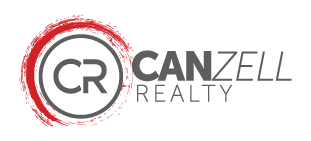 Copy to:       File        Personnel Representative       Other ___________		Name  _______________ Divison_Date of Incident    _______	Time of Incident     					Action to be taken:      Warning       Suspension       DismissalThis report is to be part of the official record of the above mentioned person.Nature of Incident:  Unexcused                         		11.  Gossip  Tardiness                                    		12.  Improper conduct		  Being Disrespectful			13.  Not completing tasks  Insubordination				14.  Not clocking out for lunch and breaks.  Use of illegal drugs while on duty		15.  Carelessness  Failure to follow instructions		16.  Personal emails/text company time.  Fighting on company premises 		17.  Personal calls on company time.  Leaving without permission		18.  Theft (stealing)  Dishonesty				19.  Violation of company rules of conduct Substandard work                                   	20. Other Dependability	Company Representative’s Remarks:  ____________________________________________________________________________________   PROBATION			            	I have read this report____________________________		___________________________	Signature of Company Representative 		Date		Signature 		DateTHE ABOVE OFFENSE OR OFFENSES HAVE BEEN NOTED AND ARE MADE PART OF THE ABOVE PERSONNEL FILE AS OF THIS DATE.OFFENSE NUMBER     1     2     3     4     5Additional Remarks:____________________________________________________________		______________________________________________________________________________	